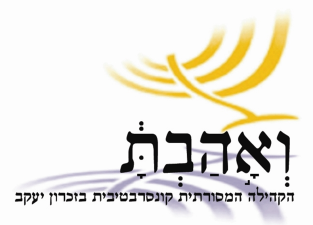 פרשת וילך: השירה שתשיב אותנו מהייאוש/ הרב אלישע וולפיןחברים יקרים שנה טובה!כמה מתאים בשבת שובה - השבת שבין ראש השנה ויום כיפור - לקרוא את פרשת וילך! זאת הפרשה הקצרה ביותר בתורה - 30 פסוקים בלבד - ובשנים לא מעוברות היא מצורפת לפרשת ניצבים. השנה היא ניצבת לה - זוהרת לה - לבד, בשמיים הסתוויים שבין ראש השנה ויום כיפור.פרשת וילך מתרחשת ביומו האחרון של משה. עוד כמה מילים, עוד שיר קצר אחד (פרשת "האזינו"), עוד ברכות פרידה ("זאת הברכה") והוא יפנה אל עבר ההר שניצב כעת מאחוריו. עם ישראל יביט בו, בהלם ובאלם - מה, ככה נפרדים??? נעקוב אחרי הליכתו היפה, החכמה, הרכה, כשהוא יבחר לו את שביל העזים שיישא אותו אל פסגת ההר. משה היה מטפס הרים ידוע. הטוב ביותר שהיה לעם ישראל. האם הוא ימהר, כהרגלו, להגיע למפגש המצפה לו למעלה? או שמא יואיל להסתובב לרגע ולהביט בהם בפעם האחרונה, אולי אפילו ינופף לשלום? והעיניים שלהם לא ירפו מדמותו המתרחקת, עד שכבר לא יהיה מה לראות. יהיו אלו שיתעקשו שהם עוד רואים אותו שם, על הפסגה, נושא את עיניו אל עבר הארץ המובטחת, שמעבר לירדן. יהיו גם בוודאי אלה שיישבעו ששמעו את קולה של הנשיקה. ואולי היה זה צליל של נשימה אחרונה. בפרשת וילך משה מעביר את המנהיגות סופית ליהושע, והוא מקבל מאלוהים את פרק הנבואה האחרון. והפרק הזה מזעזע! משה מתבשר שכל תחנוניו בפני העם, שילכו בדרך הישר - רוב רובו של ספר דברים - לא הועילו ולא יועילו. אחרי מותו העם עתיד לאבד את מצפונו, להשחית את דרכיו, ללכת אחרי אלוהים אחרים ולשכוח את כל מה שלמד:   דברים ל"א, (יד) וַיֹּאמֶר י"י אֶל מֹשֶׁה הֵן קָרְבוּ יָמֶיךָ לָמוּת קְרָא אֶת יְהוֹשֻׁעַ וְהִתְיַצְּבוּ בְּאֹהֶל מוֹעֵד וַאֲצַוֶּנּוּ. וַיֵּלֶךְ מֹשֶׁה וִיהוֹשֻׁעַ וַיִּתְיַצְּבוּ בְּאֹהֶל מוֹעֵד. (טו) וַיֵּרָא י"י בָּאֹהֶל בְּעַמּוּד עָנָן וַיַּעֲמֹד עַמּוּד הֶעָנָן עַל פֶּתַח הָאֹהֶל. (טז) וַיֹּאמֶר י"י אֶל מֹשֶׁה הִנְּךָ שֹׁכֵב עִם אֲבֹתֶיךָ וְקָם הָעָם הַזֶּה וְזָנָה אַחֲרֵי אֱלֹהֵי נֵכַר הָאָרֶץ אֲשֶׁר הוּא בָא שָׁמָּה בְּקִרְבּוֹ וַעֲזָבַנִי וְהֵפֵר אֶת בְּרִיתִי אֲשֶׁר כָּרַתִּי אִתּוֹ. (יז) וְחָרָה אַפִּי בוֹ בַיּוֹם הַהוּא וַעֲזַבְתִּים וְהִסְתַּרְתִּי פָנַי מֵהֶם וְהָיָה לֶאֱכֹל וּמְצָאֻהוּ רָעוֹת רַבּוֹת וְצָרוֹת וְאָמַר בַּיּוֹם הַהוּא הֲלֹא עַל כִּי אֵין אֱלֹהַי בְּקִרְבִּי מְצָאוּנִי הָרָעוֹת הָאֵלֶּה. (יח) וְאָנֹכִי הַסְתֵּר אַסְתִּיר פָּנַי בַּיּוֹם הַהוּא עַל כׇּל הָרָעָה אֲשֶׁר עָשָׂה כִּי פָנָה אֶל אֱלֹהִים אֲחֵרִים.חוץ מהנבואה הקשה והמאכזבת - לאחר 40 שנות שירות והקרבה, כאילו כל המפעל הגדול הזה של משה יורד לטמיון ביומו האחרון - בפסקה הזאת מופיע העונש החמור ביותר, הקשה ביותר, והנורא ביותר שקיים בתורה: וְאָנֹכִי הַסְתֵּר אַסְתִּיר פָּנַי בַּיּוֹם הַהוּא. הסתר פנים הוא ההגדרה המדויקת ביותר שאני מכיר לכאב האולטימטיבי, הכאב הקשה מנשוא. הסתר פנים הנו מצב שבו לחיים - הן לטוב שבהם והן לרע שבהם - אין כל משמעות. והרי האדם יכול ומוכן לשאת כל כך הרבה כאב כשיש בשביל מה. צירי הלידה - ככה אתן מספרות לנו - הם הכאב הקשה ביותר שיחווה האדם בחייו, אבל בסופם תונח בזרועותינו פקעת מתוקה ופלאית של חיים חדשים, המשכיות ואושר שאין דומה לו. הכאב כלו היה כדאי! כך גם - להבדיל - כאביהם של המתעמלים, כאביהם של המחלימים ממחלה קשה, כאבי הצמיחה של ילדינו. כך זה עם כל מכאוביי החיים - הפיזיים, הנפשיים והרוחניים - כשיש סיבה, משמעות, אופק ותמורה, יש גם יכולת לשאת כמעט כל כאב. אבל כשאין, כשאין בשביל מה לקום בבוקר, כשאין בשביל מה לטרוח, כשאין בשביל מה לשאת עוד יום, כשאין סיבה להתאמץ, כשאין סיבה לכאוב, כל כאב נעשה לפתע מעיק עד בלתי אפשרי. זו לא הפעם הראשונה שמופיע רעיון הסתר הפנים. אבל רש"י, ובעקבותיו גם רבי נחמן, יגידו שכאן אנו פוגשים את ההסתרה הקשה ביותר שיש: "הסתר אסתיר", כלומר הסתרה כפולה. לא רק שלא אֵרָאֶה - שזה הרי המצב הקיים - איש מאיתנו לא רואה את האלוהות בחושיו הפיזיים - גם אסתיר את האפשרות לחפש אותי; אעלם אפילו כאופציה. בנוסח ה"חילוני", לא רק שתיעלם מאיתנו הסיבה לצאת מהמיטה היום בבוקר ולעמוד במשימות שהצבנו לעצמנו ליום זה, תיעלם מאיתנו גם התקווה שאי פעם שוב נדע שלחיים האלו יש סיבה ותכלית; שבכלל יכול שוב להיות טוב, שמתי שהוא עוד נשוב מהבור האפל שאליו נכנסנו.אבל הנבואה הקודרת הזו מלווה בתרופה יוצאת דופן! (יט) וְעַתָּה כִּתְבוּ לָכֶם אֶת הַשִּׁירָה הַזֹּאת וְלַמְּדָהּ אֶת בְּנֵי יִשְׂרָאֵל, שִׂימָהּ בְּפִיהֶם, לְמַעַן תִּהְיֶה לִּי הַשִּׁירָה הַזֹּאת לְעֵד בִּבְנֵי יִשְׂרָאֵל. (כ) כִּי אֲבִיאֶנּוּ אֶל הָאֲדָמָה אֲשֶׁר נִשְׁבַּעְתִּי לַאֲבֹתָיו זָבַת חָלָב וּדְבַשׁ וְאָכַל וְשָׂבַע וְדָשֵׁן וּפָנָה אֶל אֱלֹהִים אֲחֵרִים וַעֲבָדוּם וְנִאֲצוּנִי וְהֵפֵר אֶת בְּרִיתִי. (כא) וְהָיָה כִּי תִמְצֶאןָ אֹתוֹ רָעוֹת רַבּוֹת וְצָרוֹת וְעָנְתָה הַשִּׁירָה הַזֹּאת לְפָנָיו לְעֵד כִּי לֹא תִשָּׁכַח מִפִּי זַרְעוֹ... (כב) וַיִּכְתֹּב מֹשֶׁה אֶת הַשִּׁירָה הַזֹּאת בַּיּוֹם הַהוּא וַיְלַמְּדָהּ אֶת בְּנֵי יִשְׂרָאֵל.שירה!השירה תהיה ניצוץ האור האחרון! היא תהיה הזיכרון האחרון לקיומי, רגע לפני שתאבדו כל סיבה לחיות! שירה!אני נמצא בשירה - אומר אלוהים בפרשת וילך! אני נמצא באומנות, אני נמצא במוזיקה, אני נמצא ביצירה האנושית!!!כמה מופלא. לא בהיגיון ולא במחשבות. לא בתכנונים ולא בתכניות. לא במלחמה ולא בשלום. אלא בשירה, ביצירה, באומנות. שם תמצאו אותי, שם תיזכרו בקיומי, שם תציתו מחדש את אש התקווה, שם תדעו שיש בשביל מה לקום בבוקר.ולהזכירנו, מי שהמציא את הנגינה ואת השירה בתורה היה נכדו של קין, הרוצח הראשון, העקור הראשון, הגולה הראשון. בראשית ד, (יז) וַיֵּדַע קַיִן אֶת אִשְׁתּוֹ וַתַּהַר וַתֵּלֶד… (כ) וַתֵּלֶד עָדָה אֶת יָבָל הוּא הָיָה אֲבִי יֹשֵׁב אֹהֶל וּמִקְנֶה. (כא) וְשֵׁם אָחִיו יוּבָל הוּא הָיָה אֲבִי כׇּל תֹּפֵשׂ כִּנּוֹר וְעוּגָב. מי שהביא את השירה האנושית לגבהים חדשים היה דוד המלך, נעים זמירות ישראל, וממנו, על פי המסורת, תבוא הגאולה, והיא תבוא כשנהיה מוכנים לה. היא תבוא כשנתחיל שוב לשיר בצעקה גדולה. מוזיקה, שירה, נגינה - אלה המפתחות שאלוהים נותן למשה למצוא אותו מחדש ביום מן הימים ולשוב אליו. כשמרוב בלבול נאבד את דרכנו לחלוטין, ותאבד גם התקווה שאי פעם שוב נמצא את הדרך חזרה, כל שנצטרך לעשות הוא לשיר.ללא שירה, נגינה, מוזיקה וצלילים לעולם הזה אין תקנה.כל מנגנון התשובה כלו, סוד השיבה, החזרה אל הטוב, החזרה אל עצמנו, החזרה אל השפיות, תלויה בשירה! לא פלא שגיבורי התרבות שלנו הם הזמרים והזמרות. לא פלא שעולם הריאליטי העכשווי החל מתכניות כמו "כוכב נולד" ו"הכוכב הבא". כי לא כוכבים חיפשנו! חיפשנו גאולה. חיפשנו מוצא מן הייאוש. הקשבנו לקולות השירה ועמוק בתוכנו הצבענו (מי שהצביע…) עבור מי שחיבר אותנו, חיבר אותנו חזרה אל עצמנו, חזרה אל אלוהינו, חזרה אל התקווה, שכן, כן, כן! יש בשביל מה לחיות. יש בשביל מה לקום בבוקר.מפתה לנסות ולהסביר כיצד עובד המנגנון הזה, כיצד שירה משיבה את האדם ומשובבת את הנפש. אבל חלילה לנו מלנסות! את הדברים החשובים ביותר לא ניתן, ואף אסור להתיימר להסביר. הסבר רציונלי רק מרפד את הבור, רק הופך את הייאוש ליותר נוח. הסבר הגיוני לא מוציא את האדם מן המקומות האפלים. על קסם השירה אומרת התורה, "נעשה ונשמע": נעשה, נשיר, ואז נבין. אבל גם אם לא נבין, זה הרי לא חשוב, העיקר שנשוב מבור תחתית אפל. בשבוע הבא, בפרשת האזינו, נשמע את השירה עצמה. אבל בינתיים, השבת, שבת שובה, נשוב על כנפי השירה שלנו, השירה שמסביבנו. נשיר במקלחת, נשיר באוטו, נחליף את ערוץ החדשות בערוץ של שירה, נחפש ביוטיוב את השירים שמעיפים אותנו חזרה הביתה, חזרה אל עצמנו, חזרה אל אלוהים."איש אותנו לא ישיב מבור תחתית אפל… לכן רק שירו…. אל תלחשו תפילה…. לכן רק שירו, בצעקה גדולה".שבת שלום וגמר חתימה טובה,אלישע